1	引言在2012年1月举行的无线电通信全会后，为方便ITU-R会议的代表，有必要就工作方法导则采取后续行动。会议注意到，有关会议的实用信息分散在ITU-R网页各处，不方便新的代表查询。2	更新工作方法导则ITU-R第1-6号决议包括的无线电通信全会（RA）和无线电通信研究组的工作方法，引证了主任发布的导则。导则详细提供了有关工作程序的附加信息。该决议授权无线电通信局主任在必要时与RAG紧密合作，定期修订导则。无线电通信局需要就此对目前版本的“无线电通信全会、无线电通信研究组及相关小组的工作方法的导则”进行修订，以反映RA-12等会议的成果。正如导则所述，RA-12废止了ITU-R第45号决议（应用备选批准程序（AAP）批准建议书）（第CA/177号行政通函，2008年）。3	提高工作方法导则等有用信息的网络可得性追溯导则的历史（见附件），第2版导则（第CA/13号行政通函，1995年）包括“文稿格式”、“ITU-R建议书格式”等有用附件。这些附件被从第3版导则（第CA/106号行政通函，2001年）中删除，而且出版的最新版导则也不包括附件。然而，“文稿格式”和“ITU-R建议书格式”依然能够向准备ITU-R会议文稿的新代表提供宝贵信息，因此应考虑与ITU-R会议代表分享这些信息。–	看来这种文稿格式在简化为文稿模板后不易在ITU-R网页上找到。或许需要让文稿模板也能提供类似第2版导则的文稿格式。–	RAG的协调组（CG）正在研讨建议书格式。在讨论确定后，将有必要与未来的与会者分享建议书格式的最终结论。导则本身也能向无线电通信全会（RA）、无线电通信研究组和相关组提供最为基本和有用的信息。目前仅ITU-R研究组的主要网页（http://www.itu.int/ITU-R/index.asp?category=study-groups&rlink=rsg&lang=en）为访问题为“工作方法和与其他组织的联络”的最新版本导则提供快速链接，而其他研究组及其附属组的主要网页不能提供访问。为方便与会者，尤其是ITU-R会议的新与会者查找，最好通过每个研究组及其附属组的主要网页提供快速链接和一般信息。此外，快速链接不仅需要展示最新版本，还需展示作为其他ITU-R输出文件的以往版本的导则。附于此文件之后的附件可作为网页显示示范。如果在各个工作组主要网页“一般信息”章节下也提供工作方法导则、文稿模板和建议书格式，这将对工作组会议的新与会者提供极大帮助和便利。4	提案韩国提出以下提案供会议审议。•	RAG-13请主任对第CA/177号行政通函（2008年）包括的现行导则进行审议和更新。•	RAG-13请主任为各工作组和研究组主要网页一般信息章节下的包括附件修改记录以及文稿模板和建议书格式在内的导则提供快速链接，以提高有用信息的可获取性。附件：1件附件关于工作方法导则网页的显示示范______________无线电通信顾问组
2013年5月22-24日，日内瓦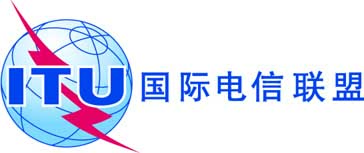 文件 RAG13-1/4-C2013年4月19日原文：英文韩国韩国建议更新“无线电通信全会、无线电通信研究组及
相关小组的工作方法的导则”和
提高信息的可获取性建议更新“无线电通信全会、无线电通信研究组及
相关小组的工作方法的导则”和
提高信息的可获取性日期文件号来源标题备注1992年
3月16日AC/360无线电通信局主任无线电通信全会和研究组会议及文件的工作导则第1版1995年
2月24日CA/13无线电通信局主任无线电通信全会和研究组会议及文件的工作导则第2版2001年
10月10日CA/106无线电通信局主任无线电通信全会、无线电通信研究组及相关组工作方法导则草案第3版2002年
5月1日CA/117无线电通信局主任无线电通信全会、研究组和相关组经修订的工作方法导则第4版2004年
6月30日CA/140无线电通信局主任无线电通信全会、无线电通信研究组及相关小组的工作方法的导则修正案第5版2005年
12月21日CA/155无线电通信局主任无线电通信全会、无线电通信研究组及相关小组的工作方法的导则修正案第6版2008年
11月26日CA/177无线电通信局主任无线电通信全会、无线电通信研究组及相关小组的工作方法的导则修正案第7版